VERWIJSWIJZER APA RICHTLIJNEN1. Wanneer is bronvermelding verplicht?
Bronvermelding is verplicht wanneer de maker van een document gebruik maakt van bestaande documenten, zoals boeken, tijdschriftartikelen, krantenartikelen, websites, audiovisueel materiaal en andere informatiedragers. Wanneer de bronvermelding ontbreekt is er sprake van plagiaat.2. Wanneer is er sprake van een citaat en wanneer van een parafrase?
Bestaande documenten kunnen op twee manieren worden hergebruikt. Bij een citaat neemt de maker (een gedeelte van) het originele document letterlijk over, bij een parafrase wordt de inhoud van het originele document in eigen woorden beschreven. In beide gevallen is bronvermelding verplicht.3. Hoe wordt in de tekst verwezen naar een citaat of een parafrase?
Een citaat staat altijd tussen dubbele aanhalingstekens (“…”), tussen haakjes worden auteur(s), jaartal of datum en indien van toepassing het paginanummer genoemd. 
Een parafase staat nooit tussen aanhalingstekens, tussen haakjes worden auteur(s) en jaartal of datum genoemd. Het noemen van een paginanummer is niet verplicht maar mag wel.
Behalve tussen haakjes mag de verwijzing naar de bron ook in de zin verwerkt worden.
▪ Voorbeeld citaat - “De eerste stap die je neemt, is in feite een probleem- en situatieanalyse” (Migchelbrink, 2006, p. 68)…
▪ Voorbeeld parafrase - Voor het onderzoek wordt aangeraden eerst het probleem of de situatie te analyseren (Migchelbrink, 2006)4. Hoe wordt een bronnenlijst opgesteld?
De bronnenlijst bevindt zich aan het einde van de tekst als nieuw hoofdstuk, voor de eventuele bijlagen. De lijst is alfabetisch, ongeacht de herkomst van het document en bestaat dus niet uit aparte rubrieken met boeken, artikelen, websites, etc. 
Het doel van deze lijst is dat de lezer het geraadpleegde document kan terugvinden.5. Hoe wordt in een bronnenlijst verwezen naar een (hoofdstuk uit een) boek, tijdschriftartikel (papier en online), krantenartikel, internetbron of afbeelding?
Boek
▪ Auteur, A. (jaar van uitgave). Titel van het boek. Plaats: Uitgeverij.
Hoofdstuk uit een boek (alleen als auteur niet gehele boek heeft geschreven)
▪ Auteur, A. (jaar van uitgave). Titel van hoofdstuk. In A. Redacteur (Red.), Titel van het boek. (pp. xx-xx). Plaats: Uitgeverij.
Tijdschriftartikel
▪ Auteur, A. (jaar van uitgave). Titel van het artikel. Naam tijdschrift, jaargang(nummer), xx-xx.
Krantenartikel
▪ Auteur, A. (datum). Titel van het artikel. Naam krant, p. xx.
Internetbronnen (websites, weblogs, sociale media, databanken, elektronische leeromgevingen)
▪ Auteur, A. (datum). Titel van het document. Geraadpleegd op dag maand jaar, van http://url
Afbeeldingen
▪  Een afbeelding geldt als een citaat, verwijzing volgens herkomst (boek, internetbron, etc.).6. Wat wordt niet in een bronnenlijst opgenomen? 
In een bronnenlijst staan alleen verwijzingen die door de lezer kunnen worden geraadpleegd, daarom worden interviews, e-mails, persoonlijke gesprekken, lessen, workshops, etc. niet genoemd. Er kan wel naar verwezen worden in de tekst. Bij APA worden titulatuur, ISBN of ISSN nooit vermeld.

Deze richtlijnen zijn bedoeld voor docenten en studenten om hen behulpzaam te zijn bij het toepassen van de APA normen. Aan dit document kunnen geen rechten worden ontleend. Netwerk Auteursrechteninformatiepunten, 20 januari 2015
											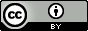 